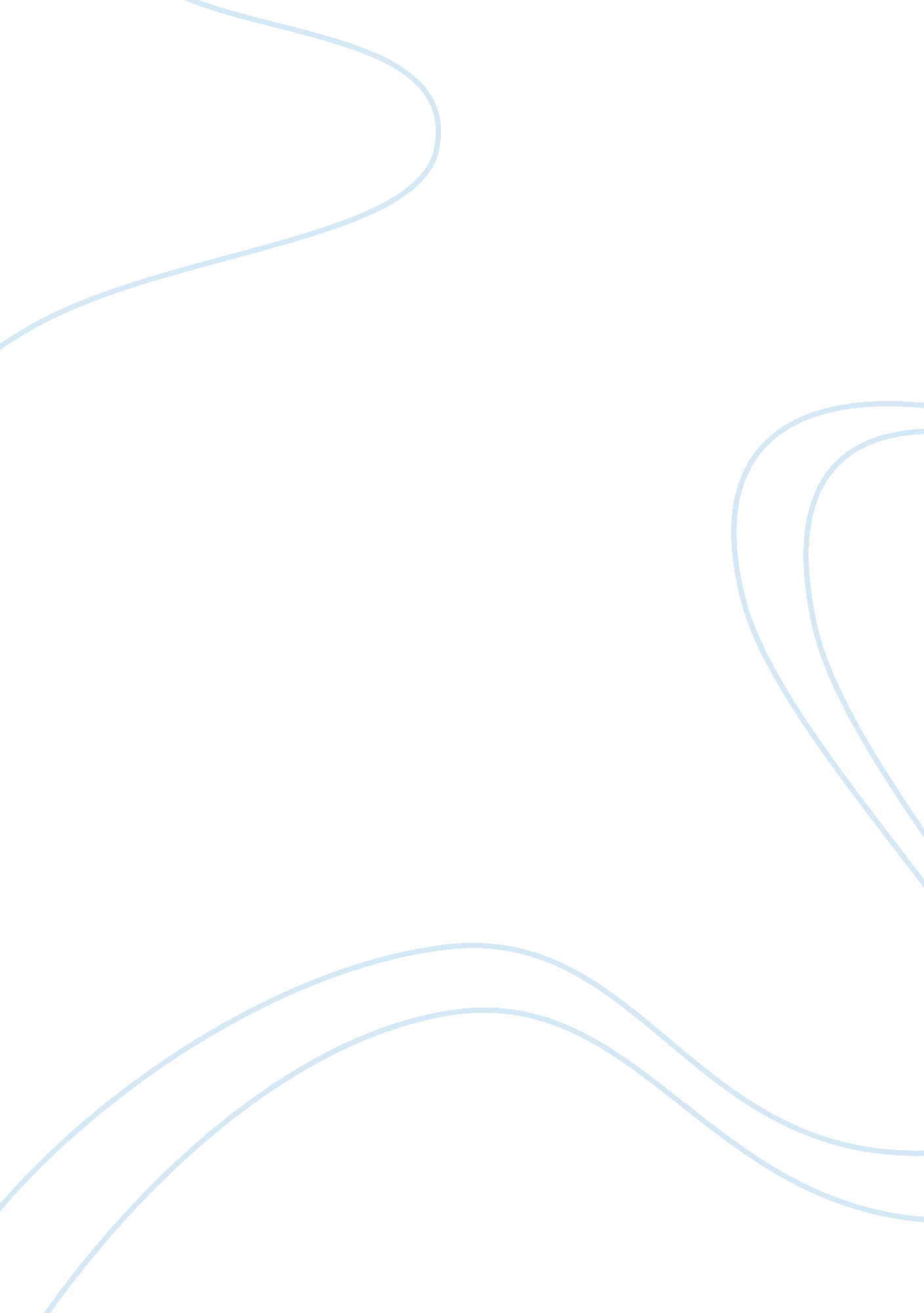 Essay on typography ii bookArt & Culture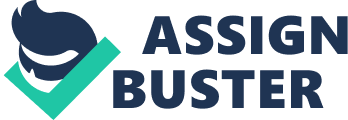 Introduction: I always believed that the construction of a font must be sturdy and durable, as it’s a powerful method to enhance the message pursued to be delivered, giving it the significance strife and a meaning. I saw in Picasso’s artwork the durability a letter would strive and a strength that would make a font as strong as a painting. In his different approach on geometrical shapes, as his beautiful strong lines delighted a designer like me and I appreciated above all the organization of imagery and the thoughtful proportions and shapes formed. I saw them as a material to enhance a letter and enrich it with a palette of strength and authority. 
Yet again, we can go back and discuss other cubist works to appreciate how post modernism changed the world of art. Picasso’s ‘ Still Life with chair Caning’ is an interesting combination as it shows how the combination of materials can create imagery with a realist tendency in it. The argument once again goes back to realism and the sadly lost ‘ The Stonebreakers’ by Gustav Courbet. Yet again here we have several realist attributes such as the sweaty palms of the workers as they endure their back breaking work in the quarries. Their suffering is excellently portrayed with the torn clothes also very reflective of the suffering that they are going through. The comparison with George Braque or Pablo Picasso’s style is also very instructive as it shows that a development took place in the way art is depicted. The font shown here also focuses on the musical aspects of life which may occasionally go astray. Works Cited: Humanities & Western Civilization 202 with Benfell at Brigham Young University 
Retrieved from: http://www. studyblue. com/notes/note/n/humanities-final/deck/6374417 